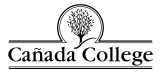 GUIDED PATHWAYS STEERING COMMITTEE MEETING AGENDA Tuesday, November 17, 2020 Zoom Link: https://smccd.zoom.us/j/99313066884?pwd=OGY3eTFxN0RjdEo3SldPekt0amtSUT09Regular Meeting: 2:30 – 4:30 p.m.NEXT MEETING: December 1, 2020 via Zoom.  Contact Debbie Joy for details.Possible standards/reasons for cross-listing a program in two different Interest Areas:Are there significant differences in CSU and UC pathways? Example: As explained by Professor Roscelli, economics majors have very different pathways for CSUs and UCs. Economics in CSUs are business-oriented, while economics majors at UCs are aligned with the social sciences. Professor Roscelli shares that this difference is significant enough that students applying for the two different systems should have some significant differences in which courses that are best of taking. Competitive applications to UCs should have more advanced mathematics courses with much less emphasis on Business, and vice versa with economics students who plan to transfer to a CSU. Having economics cross-listed in both Interest Areas would provide a visual signifier of this important difference by showing how varied the discipline and program of study is. Would not cross-listing a course lead to potentially significant student confusion or lack of awareness about a program? Example: currently the Paralegal Studies is in the Business Interest Area, while the Law, Public Policy, and Society AA-T is in Human Behavior and Culture. The split makes sense given the paths each degree leads into. But any student interested in one of these programs could very likely be interested in the other program. By separating them in different Interest Areas, a student could easily think the Paralegal Studies was the only law-focused degree offered at our college or conversely with a student who was considering the Law, Public Policy, and Society degree.  AGENDA ITEMPRESENTERPROCESSTIMENote takerDuration of meetingWelcome & OverviewCo-ChairsVPSS Pérez & Dean Engel Agenda overview5 minutesNEW BUSINESSNEW BUSINESSNEW BUSINESSNEW BUSINESSPossible criteria for including some programs in more than one Interest AreaSee proposal belowDavid EckDiscussion5 minutesASCC Rostrum:  Guided Pathways and AntiracismDavid EckDiscussion5 minutesCALENDARCALENDARCALENDARCALENDARCalendar TemplateCo-ChairsVPSS Pérez & Dean EngelDiscussion & Update10 minutesINTEREST AREASINTEREST AREASINTEREST AREASINTEREST AREASReassigned Time Scopes of Work for Interest Area Faculty LeadsCo-ChairsVPSS Pérez & Dean EngelDiscussion & Feedback10 minutesSUCCESS TEAMSSUCCESS TEAMSSUCCESS TEAMSSUCCESS TEAMSRetention Specialists Retention Specialist Community of Practice update Jamie HuiPRIE (data coaches)Update of November 4 meetingDiscussion10 minutesIA CounselorsUpdate on ADPMax HartmanDiscussion5 minutesPeer MentorsOverview How does the college currently recruit mentors?Scope out the desired role for peer mentors.  Present any Student Feedback on what could be included in these duties.David Reed, Dean ASLTCandice JohnsonASCC Feedback: Shawn Sheng & Max HartmanDiscussionAction30 minutesFIRST YEAR EXPERIENCEFIRST YEAR EXPERIENCEFIRST YEAR EXPERIENCEFIRST YEAR EXPERIENCEJAMS Follow-up Items: How are the current JAMS funded? Are they sustainable?How do JAMS relate to Colts-Con – are they a module?  Or part of FYE in a different way?Director HoGeorganne MorinInformationDiscussion15 minutes Colts-Con + Interest Area Threads Proposal: Summer 2021 will include one Colts-Con event that will embed both general all-new-student sessions and four unique strands of workshops/programs for students by Interest Area. Each thread will be created by each Interest Area Group. IA Faculty LeadsACTION ITEM Discussion Consensus 15 minutesACADEMIC PATHWAYSACADEMIC PATHWAYSACADEMIC PATHWAYSACADEMIC PATHWAYSProgram Mapper DemonstrationAlex Claxton, PRIEFeedback from Flex DayMapper as a two-way source of information on the effectiveness of pathways.  Discussion5 minutesFUTURE MEETING TOPICSFUTURE MEETING TOPICSFUTURE MEETING TOPICSFUTURE MEETING TOPICSDec 1 - Data presentation regarding evaluation in GPDec 1 - Loop back to equity framework for new & returning Steering Committee members (Mary)AllDiscussion5 minutes 